Name:										Period:		Date:		Celeste and Aaron know that saltwater fish cannot survive for very long in fresh water. Saltwater fish are able to survive in saltwater because their kidneys have adapted to allow their cells to have a different concentration of salt and water compared to the cells of a freshwater fish. Celeste and Aaron investigated the effect of different concentrations of saltwater on the number of deaths of saltwater fish.Question: What is the effect of different saltwater solutions on the number of fish deaths in one week?Materials: Controlled Experimental Setup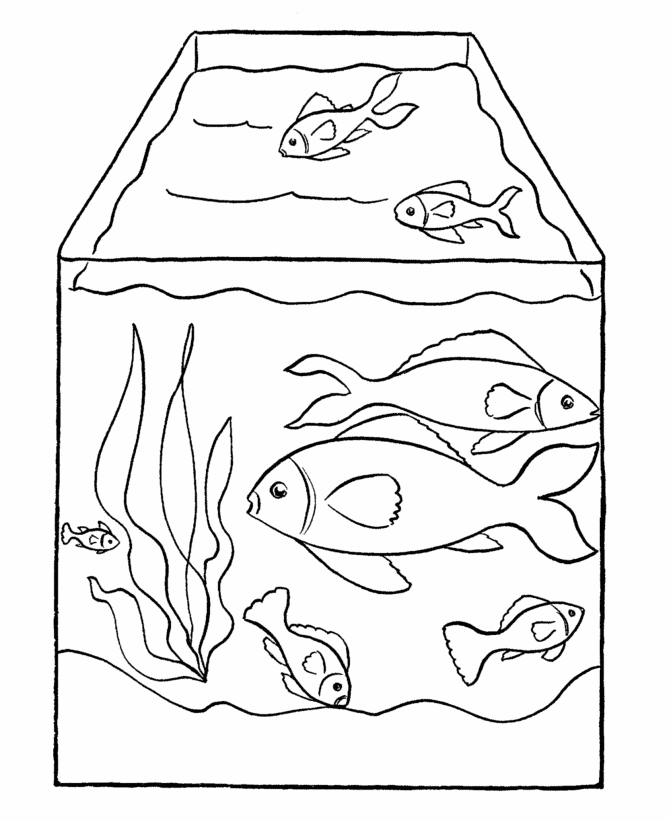     Tank 1: 0% salt	      Tank 2: 1.5% salt       Tank 3: 2.5% salt	    Tank 4: 3.5% saltProcedure:Controlled variables: number of fish, type of fish, size of tankManipulated variable: percent of salt in water	Responding variable: number of fish deathsPut 3 gallons of 0% saltwater into Tank 1, 3 gallons of 1.5% saltwater into Tank 2, 3 gallons of 2.5% saltwater into Tank 3, and 3 gallons of 3.5% saltwater into Tank 4.Add 20 saltwater fish to each tank.Leave the fish in the tanks for 1 week.Record how many fish die in each tank at the end of the week.Repeat steps 1-4 three times.Calculate and record the average of the four trials for each salt solution.Data:Percent salt solution vs. Number of fish deathsWrite a conclusion for this experiment.In your conclusion, be sure to:Answer the experimental question.Include supporting data from the Percent salt solution vs. Number fish deaths table.Explain how these data support your conclusion.Provide a scientific explanation for the trend in the data.	*add another piece of paper if necessary180 saltwater fish4 fish tanks0% saltwater solution1.5% saltwater solution2.5% saltwater solution3.5% saltwater solutionPercent Salt in Water (%)Fish Deaths (number)Fish Deaths (number)Fish Deaths (number)Fish Deaths (number)Percent Salt in Water (%)Trial 1Trial 2Trial 3Average0% salt202020201.5% salt151417122.5% salt79573.5% salt1201Question: What is the effect of different saltwater solutions on the number of fish deaths in one week?Question: What is the effect of different saltwater solutions on the number of fish deaths in one week?Question: What is the effect of different saltwater solutions on the number of fish deaths in one week?Conclusion:Conclusion:Conclusion:Present?Conclusive statementSupporting data (low) & highExplanation of dataScientific Explanation